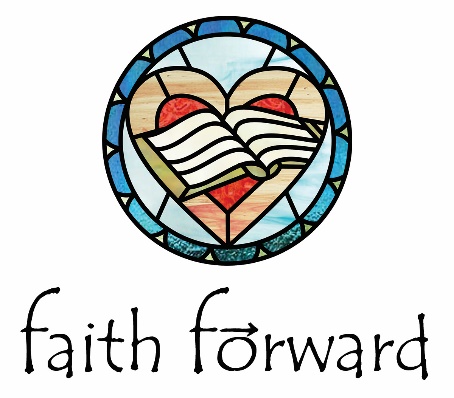 St. Anthony of Padua Catholic ChurchReligious Education SponsorshipAs a community of faith, it is one of our sincerest duties and heart-felt obligations to pass along the tenants of our beliefs to the next generation of young people.  The Religious Education Department at St. Anthony’s is pleased and proudto offer a robust program of catechism and sacrament preparation for the spiritual growthand development of our community’s youth.Our 1st-8th grade curriculum reaches many -- over 600 students this past year.  But for some, the financial cost of religious education is just out of reach – particularly for families with multiple children of program agewho are struggling to meet day-to-day needs.  Can you help?We invite you to become part of Faith Forward: St. Anthony’s Religious Education Sponsorship Program.By sponsoring the faith formation of a child – by passing your faith forward -- you help to lay the foundationand shape the future of both our children and the whole of our Catholic community.Every dollar counts!  There are several ways to financially assist in passing your faith forward:A $110.00 donation will pay for one year of religious education tuition$25.00 will purchase a child’s textbook for the year$30.00 will purchase much-needed classroom suppliesOther sponsorships such as sacrament fees, retreat expenses, speaker engagements,classroom audio/video equipment and the purchase of bibles is also available.St. Anthony’s is now accepting religious education applications for the 2018-2019 school year,and would love to hear from you if you are interested in sponsoring a young person.  Please enclose a checkmade out to “St. Anthony of Padua” with your chosen amount and enclose the bottom part of this form. Mail to: St. Anthony of Padua, 156 Maxwell Avenue, Hightstown NJ, 08520Attn: Sheila ConwayPlease feel free to call 609 448 0141 x25, or e mail info@stanthonychurch.org for further information.  Thank you! Name:  __________________________________________________________________________________Address:  _________________________________________________________________________________	    _________________________________________________________________________________Phone:  __________________________________________________________________________________E Mail:  __________________________________________________________________________________Enclosed, please find my Faith Forward sponsorship for:Tuition for 1 child: $110.00_____   Textbook for 1 child: $20.00 ____ Supplies for 1 class: $30.00 ____